PHIẾU ĐĂNG KÝ XÉT TUYỂN ĐẠI HỌC CHÍNH QUY NĂM 2023Theo kết quả học tập cấp THPT (Học bạ)1.Trường đăng ký xét tuyển: TRƯỜNG ĐẠI HỌC XÂY DỰNG MIỀN TÂY2. Họ và tên: ………………………………………………………………………………..........................................…  Nam               Nữ3. Ngày, tháng và 2 số cuối của năm sinh:4. Quê quán (tỉnh/thành phố): ……………………….…………………………..……………………...  5. Dân tộc: …………………………6. Số CMND/CCCD:    7. Hộ khẩu thường trú: ………………………….…………………………………………………..…………………………………………………….……………………………………………………………………………………………………………………..…………………………………………………..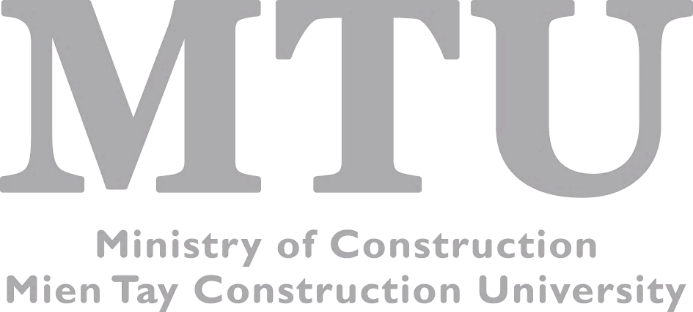   	 Mã Tỉnh/Thành:		Mã Quận/Huyện: 8. Địa chỉ liên lạc: ……………………………………………………………………………………………………………………..……………………..………………………………………………………………………………………………………………………………………………………….………………9. Điện thoại liên lạc: …………………………….…………………Email: ………………………………………………………….………………                                                                                                	 	     Mã tỉnh	       Mã trường10. Tên trường THPT (lớp 10): ………………………………………….……….…….…………. 11. Tên trường THPT (lớp 11): ………………………………………………………..…………..	12. Tên trường THPT (lớp 12): …………………………………………………………………….	 13. Khu vực: …….… 14. Đối tượng ưu tiên: ……...…..  15. Điện thoại người thân (Nếu có): ………..………………...……16. Ngành xét tuyển:- Nguyện vọng 1 (chính)………………………………………………………..…………..…...Mã ngành ……………….……….…....……….- Nguyện vọng 2 ….…………………………….………………………………………..…..….……Mã ngành ……………….….….…...…………- Nguyện vọng 3......………………….……………………………..……………….…………..…….Mã ngành ……………………………………..17. Năm tốt nghiệp: 18. Điểm trung bình cả năm của ba môn học bạ lớp 10, 11, 12 THPT:	      Tôi cam đoan những lời khai trong Phiếu đăng ký xét tuyển này là đúng sự thật. Nếu có ghi sai thông tin, tôi chịu xử lý theo Quy chế tuyển sinh hiện hành của Bộ Giáo dục và Đào tạo.THÔNG TIN TUYỂN SINH NĂM 2023
Mã trường: MTUXÉT TUYỂN THEO KẾT QUẢ HỌC TẬP (Học bạ)       Thời gian đào tạo: - Cấp bằng Kỹ sư, Kiến trúc sư: 4-5 năm- Cấp bằng Cử nhân: 3-4 nămI. Ngưỡng đảm bảo chất lượng đầu vào và điều kiện nhận hồ sơ- Đã tốt nghiệp THPT hoặc tương đương.- Tổng điểm trung bình chung 3 môn thuộc tổ hợp xét tuyển phải ≥ 18,0 điểm (mỗi môn phải ≥ 5,0 điểm).[Điểm trung bình chung 3 môn thuộc tổ hợp xét tuyển của năm học lớp (10, 11, HK1 lớp 12) hoặc 3 năm học lớp (10, 11, 12) hoặc điểm tổng kết của 3 môn thuộc tổ hợp xét tuyển năm học lớp 12].II. Thi tuyển kết hợp với xét tuyển (áp dụng cho ngành Kiến trúc)
	- Điểm thi môn Vẽ mỹ thuật phải ≥ 5,0 điểm.
	- Xét tổng điểm 3 môn (2 môn văn hóa thuộc tổ hợp xét tuyển và điểm thi môn Vẽ mỹ thuật).III. Tư vấn tuyển sinhBỘ XÂY DỰNG                                    CỘNG HÒA XÃ HỘI CHỦ NGHĨA VIỆT NAMTRƯỜNG ĐHXD MIỀN TÂYĐộc lập – Tự do – Hạnh phúcMã tổ hợpMôn xét tuyểnĐiểm TBcả năm lớp 10Điểm TB cả năm lớp 11Điểm TB lớp 12Điểm TB lớp 12Mã tổ hợpMôn xét tuyểnĐiểm TBcả năm lớp 10Điểm TB cả năm lớp 11HKICả năm Môn 1: Môn 2:Môn 3:Hạnh kiểm:Ngày…………..…tháng …………...năm 2023Người đăng ký(Ký và ghi rõ họ tên)…………………………………………………STTNgành/chuyên ngànhMã ngànhTổ hợp xét tuyển1Kỹ thuật xây dựng (Cấp bằng Kỹ sư)- Xây dựng Dân dụng và Công nghiệp.- Xây dựng Dân dụng và Công nghiệp (Cấp bằng Cử nhân).- Công nghệ thi công và an toàn lao động.- Công trình ngầm đô thị.7580201A00, A01B00, D012Kiến trúc (Cấp bằng Kiến trúc sư)- Kiến trúc Công trình.- Kiến trúc Nội thất.- Kiến trúc Đồ họa.- Kiến trúc Cảnh quan.7580101V00, V01V02, V033Kỹ thuật xây dựng công trình giao thông (Cấp bằng Kỹ sư)- Xây dựng Cầu - Đường.- Kỹ thuật Cơ sở hạ tầng.7580205A00, A01B00, D014Kỹ thuật cấp thoát nước (Cấp bằng Kỹ sư)7580213A00, A01B00, D015Kỹ thuật môi trường (Cấp bằng Kỹ sư)Công nghệ Tài nguyên môi trường - Đất đai.7520320A00, A01B00, D016Kế toán (Cấp bằng cử nhân)Kế toán Doanh nghiệp – Xây dựng.7340301A00, A01D14, D157Công nghệ thông tin (Cấp bằng Kỹ sư)- Kỹ thuật phần mềm.- Hệ thống thông tin quản lý.7480103A00, A01D01, D078Quản lý đô thị và công trình (Cấp bằng Kỹ sư)- Quản lý đô thị và công trình.- Kinh tế và Quản lý bất động sản.7580106A00, A01B00, D01A00: Toán - Vật lí - Hóa họcA01: Toán - Vật lí - Tiếng AnhB00: Toán - Hóa học - Sinh họcV00: Toán - Vật lí - Vẽ mỹ thuậtV01: Toán - Ngữ văn - Vẽ mỹ thuật V02: Toán - Tiếng Anh - Vẽ mỹ thuật V03: Toán - Hóa học - Vẽ mỹ thuậtD01: Ngữ văn - Toán - Tiếng AnhD07: Toán - Hóa học - Tiếng Anh D14: Ngữ văn - Lịch sử - Tiếng Anh D15: Ngữ văn - Địa lí - Tiếng AnhTRUNG TÂM TƯ VẤN TUYỂN SINH VÀ HƯỚNG NGHIỆPTRƯỜNG ĐẠI HỌC XÂY DỰNG MIỀN TÂYSố 20B Phó Cơ Điều, Phường 3, Tp. Vĩnh Long, Tỉnh Vĩnh LongTRUNG TÂM TƯ VẤN TUYỂN SINH VÀ HƯỚNG NGHIỆPTRƯỜNG ĐẠI HỌC XÂY DỰNG MIỀN TÂYSố 20B Phó Cơ Điều, Phường 3, Tp. Vĩnh Long, Tỉnh Vĩnh LongTRUNG TÂM TƯ VẤN TUYỂN SINH VÀ HƯỚNG NGHIỆPTRƯỜNG ĐẠI HỌC XÂY DỰNG MIỀN TÂYSố 20B Phó Cơ Điều, Phường 3, Tp. Vĩnh Long, Tỉnh Vĩnh LongTRUNG TÂM TƯ VẤN TUYỂN SINH VÀ HƯỚNG NGHIỆPTRƯỜNG ĐẠI HỌC XÂY DỰNG MIỀN TÂYSố 20B Phó Cơ Điều, Phường 3, Tp. Vĩnh Long, Tỉnh Vĩnh Long- Điện thoại: (0270) 3 825 903- Điện thoại: (0270) 3 825 903- Điện thoại: (0270) 3 825 903- Zalo: 0914 79 23 80                   - Facbook: https://www.facebook.com/mtu.edu.vn	- Facbook: https://www.facebook.com/mtu.edu.vn	- Facbook: https://www.facebook.com/mtu.edu.vn	- Email: tuyensinh@mtu.edu.vn- Đăng ký xét tuyển trực tuyến: http://xttt.mtu.edu.vn/- Đăng ký xét tuyển trực tuyến: http://xttt.mtu.edu.vn/- Đăng ký xét tuyển trực tuyến: http://xttt.mtu.edu.vn/- Website: www.mtu.edu.vnTổ công tác chuyên tráchTổ công tác chuyên tráchNguyễn Thị Tuyết Mai0972 018 458Trần Hồ Minh Điền0357 259 240Huỳnh Thị Ngọc Thơ0988 897 176